АДМИНИСТРАЦИЯ ИСТОБИНСКОГО СЕЛЬСКОГО ПОСЕЛЕНИЯ РЕПЬЕВСКОГО МУНИЦИПАЛЬНОГО РАЙОНА 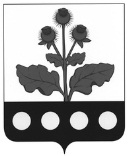 ВОРОНЕЖСКОЙ ОБЛАСТИРАСПОРЯЖЕНИЕ«12» мая 2020 г. № 37-р с. ИстобноеВ соответствии с Федеральным законом от 25.10.2001 № 137-ФЗ «О введении в действие Земельного кодекса Российской Федерации», Федеральным законом от 27.07.2010 № 210-ФЗ «Об организации предоставления государственных и муниципальных услуг», Законом Воронежской области от 13.05.2008 № 25-ОЗ «О регулировании земельных отношений на территории Воронежской области», Постановлением администрации Истобинского сельского поселения Репьевского муниципального района от 29.01.2016 № 9 «Об утверждении административного регламента администрации Истобинского сельского поселения по предоставлению муниципальной услуги «Принятие на учет граждан, претендующих на бесплатное предоставление земельных участков»:1. Утвердить перечень земельных участков, находящихся на территории Истобинского сельского поселения Репьевского муниципального района, предназначенных для бесплатного предоставления в собственность отдельным категориям граждан, согласно приложению.2. Разместить перечень на официальном сайте istobinskoe.ru.Глава сельского поселения                                                              В.И. АристоваПриложение к распоряжениюот 19.05.2020 № 37-рОб утверждении перечня земельных участков Истобинского сельского поселения для бесплатного предоставления в собственность отдельным  категориям гражданПЕРЕЧЕНЬземельных участков для бесплатного предоставления в собственность отдельным категориям гражданПЕРЕЧЕНЬземельных участков для бесплатного предоставления в собственность отдельным категориям гражданПЕРЕЧЕНЬземельных участков для бесплатного предоставления в собственность отдельным категориям гражданПЕРЕЧЕНЬземельных участков для бесплатного предоставления в собственность отдельным категориям гражданПЕРЕЧЕНЬземельных участков для бесплатного предоставления в собственность отдельным категориям гражданПЕРЕЧЕНЬземельных участков для бесплатного предоставления в собственность отдельным категориям гражданПЕРЕЧЕНЬземельных участков для бесплатного предоставления в собственность отдельным категориям гражданПЕРЕЧЕНЬземельных участков для бесплатного предоставления в собственность отдельным категориям гражданПЕРЕЧЕНЬземельных участков для бесплатного предоставления в собственность отдельным категориям гражданПЕРЕЧЕНЬземельных участков для бесплатного предоставления в собственность отдельным категориям гражданПЕРЕЧЕНЬземельных участков для бесплатного предоставления в собственность отдельным категориям гражданПЕРЕЧЕНЬземельных участков для бесплатного предоставления в собственность отдельным категориям гражданПЕРЕЧЕНЬземельных участков для бесплатного предоставления в собственность отдельным категориям граждан№ п/пКадастровый номер земельного участкаАдрес земельного участкаПлощадь земельного участка, кв.м.Категория земельного участка Вид разрешен-ного использо-ванияОбеспеченность земельного участка инженерной инфраструктурой и транспортным сообщениемОбеспеченность земельного участка инженерной инфраструктурой и транспортным сообщениемОбеспеченность земельного участка инженерной инфраструктурой и транспортным сообщениемОбеспеченность земельного участка инженерной инфраструктурой и транспортным сообщениемОбеспеченность земельного участка инженерной инфраструктурой и транспортным сообщениемОбеспеченность земельного участка инженерной инфраструктурой и транспортным сообщениемОбеспеченность земельного участка инженерной инфраструктурой и транспортным сообщением№ п/пКадастровый номер земельного участкаАдрес земельного участкаПлощадь земельного участка, кв.м.Категория земельного участка Вид разрешен-ного использо-ванияэ/сетьводопро-водканали-зациягазНаличие дорожной сетиНаличие дорожной сетиНаличие дорожной сети№ п/пКадастровый номер земельного участкаАдрес земельного участкаПлощадь земельного участка, кв.м.Категория земельного участка Вид разрешен-ного использо-ванияэ/сетьводопро-водканали-зациягаз асфальти-рованная щебеночнаягрунтовая 1234 5678910111213136:26:1200003:67С. Истобное, ул. Гагарина, 495000земли населенных пунктов для ведения личного подсобного хозяйствададанетданетданет236:26:1200014:24С. Истобное, ул. Калинина, 3а6337земли населенных пунктов для ведения личного подсобного хозяйствададанетданетданет336:26:1200024:55С. Истобное, ул. Маяковского, 31б6000земли населенных пунктов для ведения личного подсобного хозяйствададанетданетнетда436:26:1200027:48С. Истобное, ул. Мичурина, 8А5280земли населенных пунктов для ведения личного подсобного хозяйствададанетдаданетда536:26:1200033:60С. Истобное, ул. Ленина, 66б3300земли населенных пунктов для ведения личного подсобного хозяйствададанетданетнетда